Directorate for Geosciences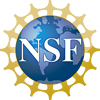 Division of Atmospheric and Geospace SciencesGeospace SectionPortfolio Review CommitteeFebruary - September 2015Committee MembersChairWilliam Lotko Dartmouth CollegePhone: +1-603-646-3485E-mail: william.lotko@dartmouth.edu http://engineering.dartmouth.edu/people/faculty/william-lotko/GEO/Advisory Committee LiaisonJoshua SemeterBoston UniversityPhone: +1-617-358-3498E-mail: jls@bu.eduhttp://people.bu.edu/jls/Daniel N. BakerUniversity of Colorado – Boulder Phone: +1-303-492-4509E-mail:	daniel.baker@lasp.colorado.eduhttp://lasp.colorado.edu/~bakerd/William Bristow (resigned)University of Alaska – FairbanksPhone: +1-907-474-7357E-mail: bill.bristow@gi.alaska.eduhttp://superdarn.gi.alaska.edu/group/Jorge ChauLeibniz-Institute of Atmospheric Physics (Germany) Phone: +49 (0) 38293-68-200E-mail: chau@iap-kborn.de https://www.iap-kborn.de/1/research/department-radar-soundings-and-sounding-rockets/Christina Cohen California Institute of TechnologyPhone: +1-626-395-6614E-mail: cohen@srl.caltech.eduhttp://www.srl.caltech.edu/personnel/cohen.htmlSarah GibsonNational Center for Atmospheric ResearchPhone: +1-303-497-1587E-mail: sgibson@ucar.eduhttp://www2.ucar.edu/news/experts/sarah-gibsonMona KesselNASA/HQ & GSFCPhone: +1-202–384-2139E-mail: mona.kessel@nasa.govhttp://science.nasa.gov/about-us/organization-and-leadership/dr-mona-kessel/Delores KnippUniversity of Colorado – BoulderPhone: +1-303-492-2393E-mail:	delores.knipp@colorado.eduhttp://www.colorado.edu/aerospace/delores-knipp/Louis LanzerottiNew Jersey Institute of TechnologyPhone: +1-973-596-5343E-mail: louis.j.lanzerotti@njit.eduhttp://physics.njit.edu/people/lanzerotti.phpPatricia Reiff Rice University	Phone: +1-713-348-4634E-mail: reiff@rice.eduhttp://space.rice.edu/Alan RodgerUniversity of Cambridge (UK)Phone: +44-7843-461-588E-mail: alanrodger42@gmail.comhttp://www.csap.cam.ac.uk/network/alan-rodger/Howard SingerNOAA/Space Weather Prediction CenterPhone: +1-303-497-6959E-mail: howard.singer@noaa.govhttp://www.colorado.edu/aerospace/howard-singer/